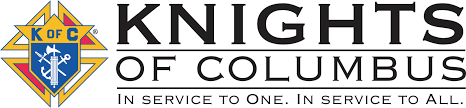 April  2024A meeting is planned for Tuesday, April 9th at 7:30pm in Upsala.  If anyone has questions or items for the agenda, please call Grand Knight Jeff Czech at 320-630-2753. Thank you.Days of importance this month…4/7 – Divine Mercy Sunday4/8 – Annunciation of the LordAgenda Items…-Tootsie Roll Drive this spring sometimeThe breakfast/raffle was an awesome success despite the challenge of the weather.  Meals were served to 232 people and many raffle tickets were sold.  A huge thank you to all the Knights and family members that helped with the council fundraiser this year and to all those who donated raffle prizes and food! Council is sponsoring bingo at St. Otto’s April 16 at 1:30pm.  We need 8 or 9 Knights to help.Wishing the best of luck at the State Level of the KC Free Throw Contest on April 6…Cody Johnson and Morgan Ripplinger.Divine Mercy Chaplet Novena – Thank you to all participating in this great prayer.  Check the church bulletin for times and locations.St. Gregory the Great   Council #12604Trivia Question… Why did Jesus ride a donkey into Jerusalem instead of a horse on Palm Sunday?Mark your calendars- May 8th Catholic Rural Life Conference and Speaker Cardinal Dolan, University of St. Thomas.Starting on May 22 in Minnesota, the Eucharist Revival Congress Procession of our nation begins, going through our diocese’s.  Please watch the bulletin and next newsletter for more information.  They are asking the Knights to help out with this event.Thank you to all for being Escorts at the St. Cloud VA on Easter Sunday.Top Prize Raffle winners… 1st place-Chance Mick; 2nd place-Marvin Trettel; 3rd place-John Breth; 4th place-Stanley Czech.Brother Knights… Happy Easter fellow Knights, families and friends!  He is Risen, indeed He is Risen.  We have renewed our baptismal promises once again, renewed the holy waters and a brighter light once again.  Continue to water the seeds that have been planted of our One, Holy and Apostolic Catholic faith and Church.  It has unlimited bounty.   -Jeff  